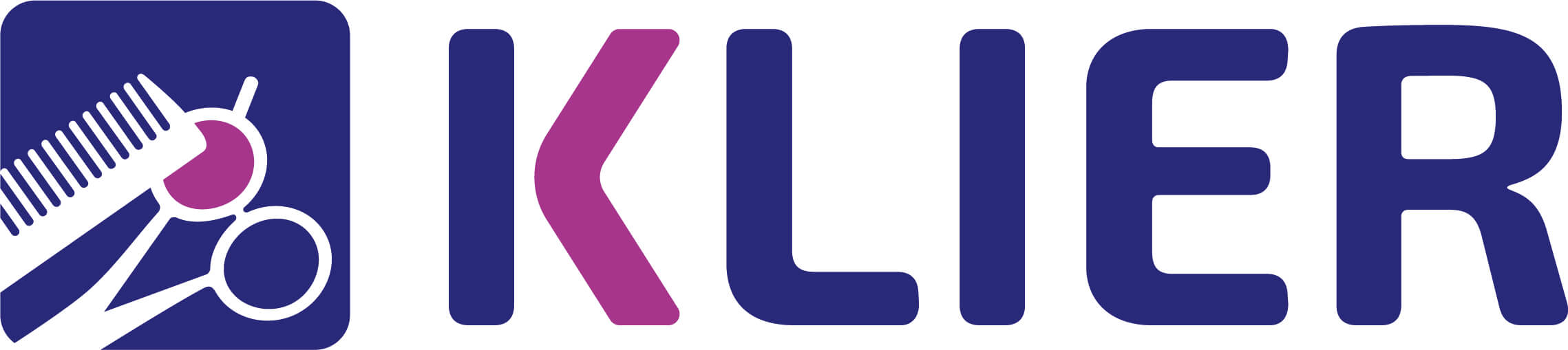 14.11.2022TZ – Jak pečovat o vlasy v ziměVlasy to v zimě nemají vůbec jednoduché. Venku mrzne, doma máme suchý vzduch a přetopeno, sněží a nosíme čepice. Tohle vše jim vůbec nedělá dobře. Jsou zplihlé, bez lesku, elektrizují a o stylingu se nedá vůbec mluvit. Odborníci ze salónů Klier pro vás proto připravili několik tipů, aby i v zimě byly vaše vlasy zdravé a krásné.Při péči o vlasy myslete na hydrataci a výživu. Nezapomínejte na kvalitní kondicionér, který po umytí vlasové kutikuly hezky uzavře a vlasy se nebudou lámat. Do péče zařaďte i vlasové masky a séra. A dodržujte pitný režim i vy! Do péče přidejte stylingové produkty s anti-frizz efektem. Tento styling dokáže odpuzovat vlhkost a váš účes chrání, i když je mlha nebo mráz. Vyzkoušejte třeba lak na vlasy L’Oréal Professionnel Tecni. Art Anti-Frizz. Váš účes ochrání před vlhkostí i elektrizováním.Výrobky s termoochranou jsou dalším užitečným zimním pomocníkem. Ochrání vlasy před působením tepla při fénování, žehlení či kulmování. Tyto procedury během zimy omezte, ale je jasné, že často není zbytí. Jak na elektrizování vlasů? Pomůže kapka olejíčku nebo právě výše zmíněné produkty s anti-frizz efektem. Náš tip je zkrášlující olej Kérastase Elixir Ultime L´Huile Originale. Nemusí se oplachovat a vaše vlasy okamžitě oživí.Náš tip: pokud ráda nosíte roláky a máte vlasy v délce na ramena či delší, sepněte je. Nebudou se tak celý den dotýkat svetru, což omezí jejich cuchání a elektrizování.Dopřejte svým vlasům profesionální ošetření v salónu Klier. Co třeba hloubková kůra od Kérastase – regenerační a vyživující ošetření na míru? Vaše v zimě unavené vlasy to velmi ocení. Máme pro vás navíc super tip na vánoční dárek. Všechny služby (např. střih, barvení, ošetření vlasů, vlasové kúry na míru aj.) a profesionální vlasovou kosmetiku lze pořídit na vánoční vouchery salónu Klier. Jsou v hodnotě 300 nebo 500 Kč a lze je jakkoli kombinovat. Je to skvělý dárek, se kterým nešlápnete vedle a 100% potěší ženy, ale i muže! Vouchery můžete pořídit už nyní v kterémkoli salónu Klier.V Klier se na vás těší profesionálně vyškolení odborníci, kteří následují nejnovější vlasové trendy. Salóny Klier jsou pro vás k dispozici 7 dní v týdnu a bez objednávání. Více informací a vaše nejbližší kadeřnictví najdete na www.klier.cz.   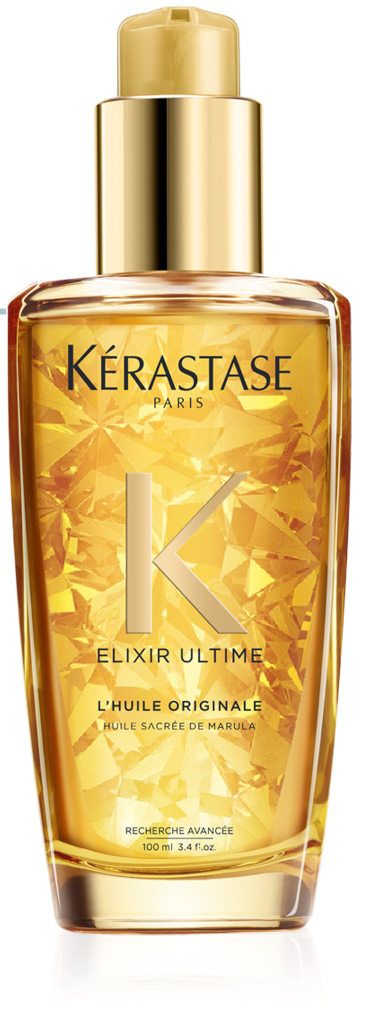 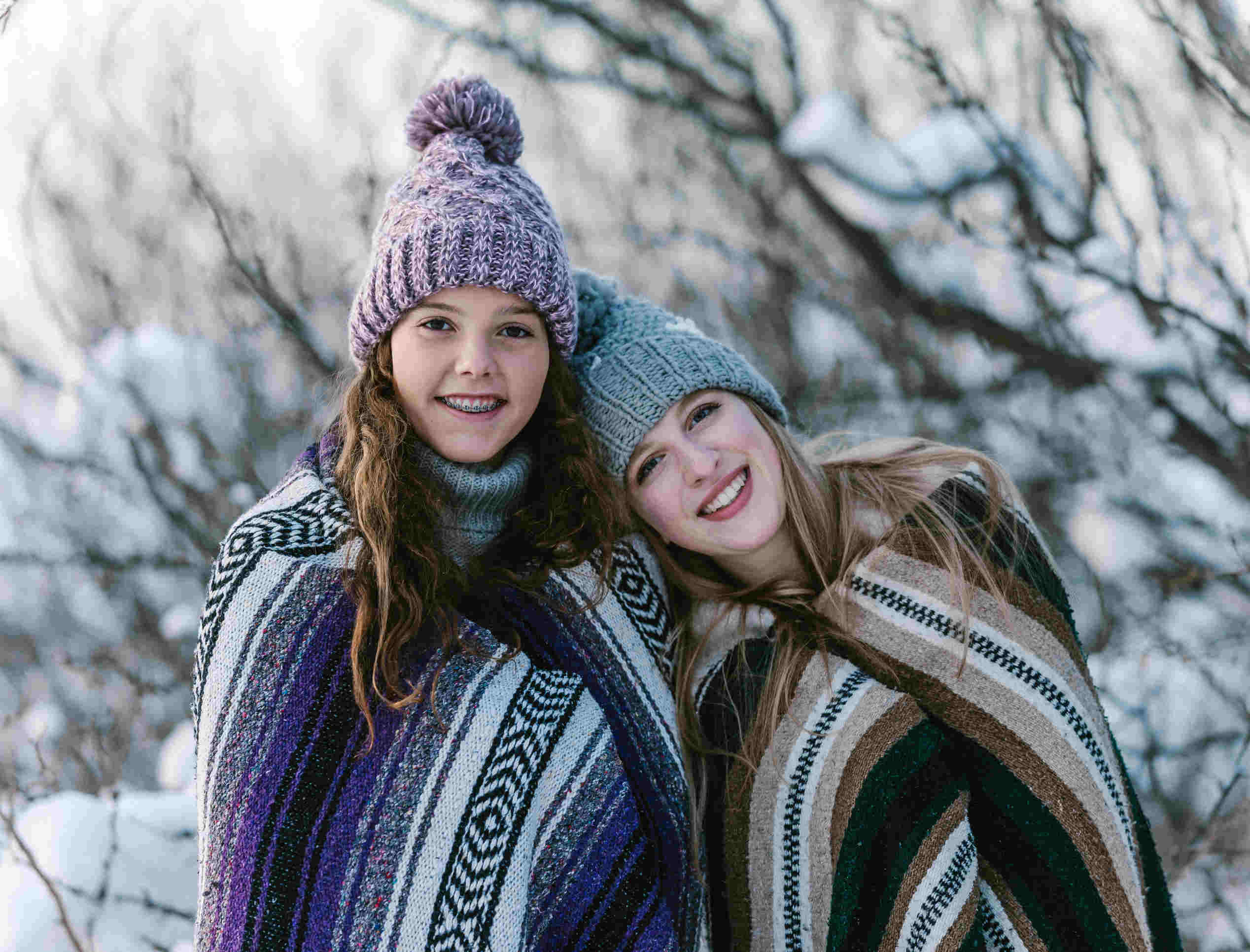 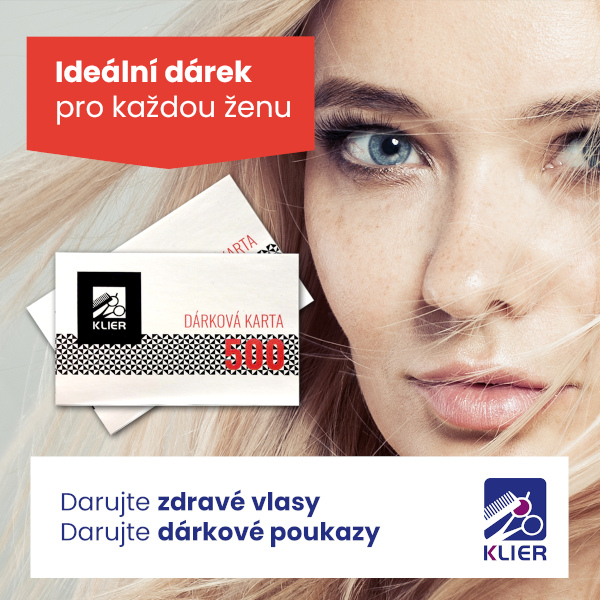 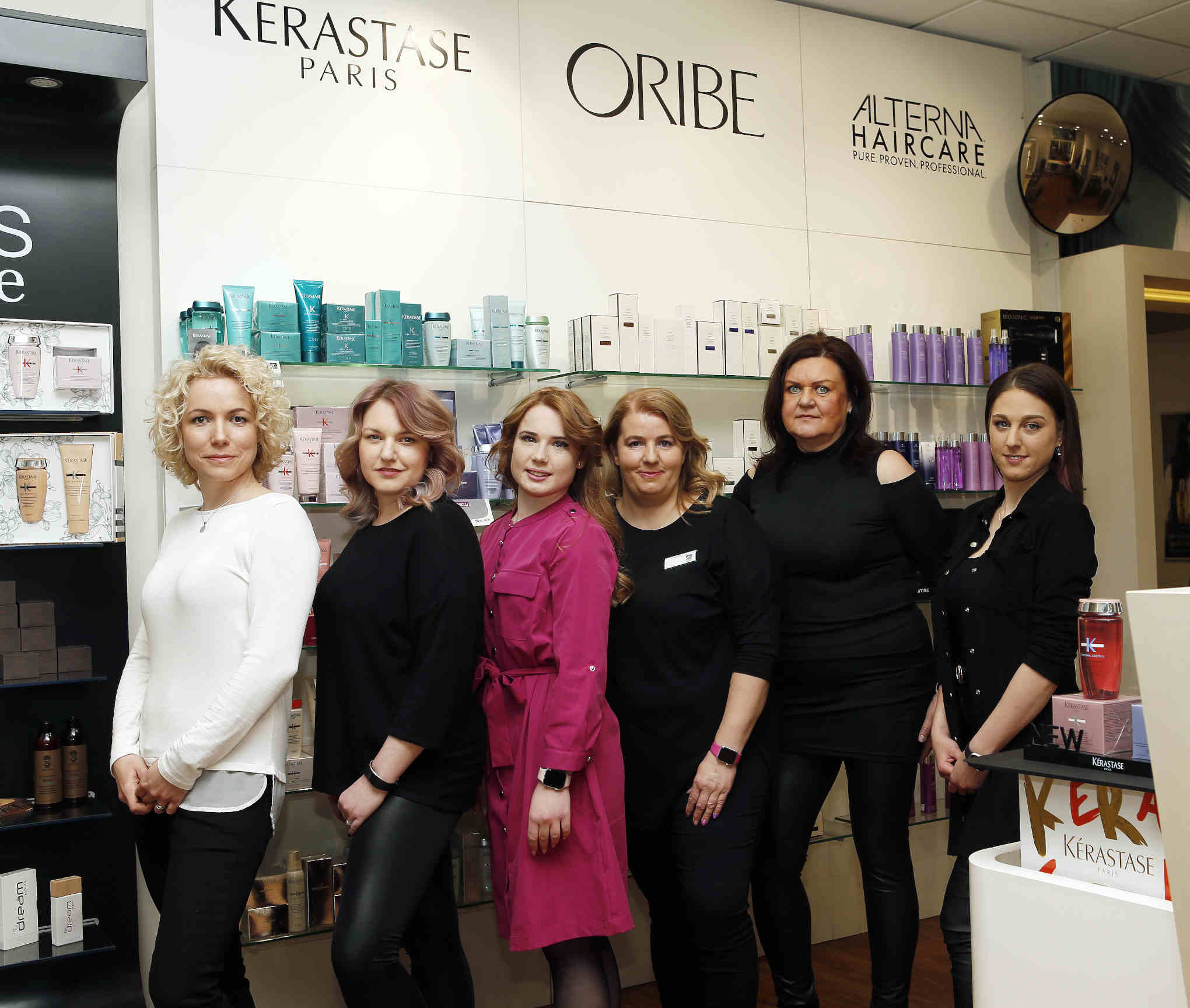 Kontakty:Kadeřnictví KLIER						Mediální servis:www.klier.cz							cammino…www.instagram.com/kadernictvi_klier_cz			Dagmar Kutilováwww.facebook.com/klierkadernictvicr				e-mail: kutilova@cammino.cz								tel.: +420 606 687 506								www.cammino.cz